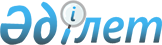 Об утверждении тарифов на сбор, вывоз, утилизацию, переработку и захоронение твердых бытовых отходов в городе Нур-СултанРешение маслихата города Нур-Султана от 25 декабря 2019 года № 476/60-VI. Зарегистрировано Департаментом юстиции города Нур-Султана 30 декабря 2019 года № 1256
      Примечание ИЗПИ!
      Вводится в действие с 01.01.2020.
      Руководствуясь Экологическим Кодексом Республики Казахстан от 9 января 2007 года, Законом Республики Казахстан от 23 января 2001 года "О местном государственном управлении и самоуправлении в Республике Казахстан", маслихат города Нур-Султан РЕШИЛ:
      1. Утвердить тариф на сбор, вывоз, утилизацию, переработку и захоронение твердых бытовых отходов по городу Нур-Султан согласно приложению к настоящему решению.
      2. Настоящее решение вводится в действие с 1 января 2020 года. Тарифы на сбор, вывоз, утилизацию, переработку и захоронение твердых бытовых отходов в городе Нур-Султан
      *Примечание: Предусмотрены льготы в размере:
      100% - участникам Великой Отечественной войны;
      50% - приравненным к участникам Великой Отечественной войны, многодетным матерям, инвалидам I группы;
      25% - инвалидам II группы и пенсионерам по возрасту.
					© 2012. РГП на ПХВ «Институт законодательства и правовой информации Республики Казахстан» Министерства юстиции Республики Казахстан
				
      Председатель сессии
маслихата города Нур-Султан 

А. Табулдина

      Исполняющий обязанности
секретаря маслихата города Нур-Султан 

М. Шайдаров
Приложение
к решению маслихата
города Нур-Султан
от 25 декабря 2019 года № 476/60-VI
№

п/п
Наименование тарифа
Тариф (тенге)
1.
Тариф для физических лиц благоустроенного сектора (на 1 жителя в месяц)
390*
2.
Тариф для физических лиц неблагоустроенного сектора (на 1 жителя в месяц)
414*
3.
Тариф для юридических лиц и субъектам предпринимательства, не являющимися юридическими лицами (за 1 куб.метр)
2 144